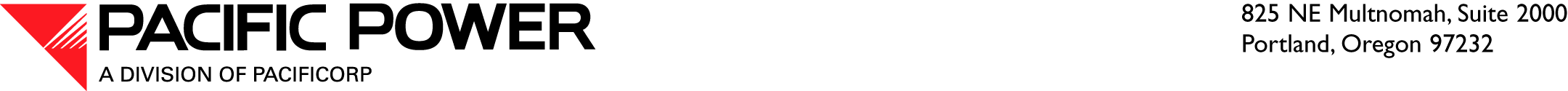 May 2, 2016VIA ELECTRONIC FILINGAND OVERNIGHT DELIVERYSteven V. KingExecutive Director and SecretaryWashington Utilities and Transportation Commission1300 S. Evergreen Park Drive SWP.O. Box 47250Olympia, WA 98504-7250RE:	Docket UE-100749—Annual Report of Proceeds from the Sale of Renewable Energy CreditsIn compliance with the Washington Utilities and Transportation Commission’s orders in Docket UE-100749, Pacific Power & Light Company (Pacific Power or Company), a division of PacifiCorp, submits for filing its annual report of proceeds from the sale of Renewable Energy Credits (RECs).  The Commission’s orders require that this report include:Actual REC sales proceeds attributable to Washington that Pacific Power received during the prior calendar year;The total amount of Schedule 95 credits the Company provided to its customers during that calendar year; A forecast of the REC sales proceeds attributable to Washington that Pacific Power reasonably anticipates receiving during the upcoming calendar year; and Any proposed revision to the credit rate in Schedule 95 to be in effect during the upcoming calendar year.Beginning in 2016, the Washington renewable portfolio standard (RPS) compliance requirement increases to nine percent of average Washington retail load.  At this level, the Company’s Washington-allocated RECs will be insufficient to meet the compliance requirement.  Because Washington’s entire allocated share of 2015 RECs will be used to satisfy the Company’s Washington RPS requirement, there are no REC revenues attributable to Washington customers for 2015.  Similarly, the Company does not anticipate REC revenues attributable to Washington customers for calendar year 2016, as Washington’s share of RECs will be used to meet the ongoing RPS requirement. Confidential Attachment A provides a summary, in a format consistent with the Company’s previous reports, demonstrating that Washington’s allocated share of RECs is being used to satisfy Washington’s RPS requirement.  It also demonstrates that there are no REC revenues attributable to Washington for non-RPS eligible resources for calendar year 2015, or projected revenues for calendar year 2016. Due to these circumstances, a revision to Schedule 95 rates is unnecessary at this time.  Page 5 of Confidential Attachment A shows the amounts reflected in Washington rates through the currently approved Schedule 95 for 2015 and the projected impacts for 2016. To the extent additional REC purchases are necessary to meet the Company’s compliance obligations, the Company has requested to defer associated costs for future rate treatment as described in the Petition for Accounting Order in Docket UE-143915.Confidential Attachment A is provided subject to the terms and conditions of Order 03 in Docket UE-100749.  The Company is also enclosing a redacted version with this filing.The Company respectfully requests that all formal correspondence and Staff requests regarding this filing be addressed to:By e-mail (preferred):		datarequest@pacificorp.comBy regular mail:		Data Request Response CenterPacific Power825 NE Multnomah Street, Suite 2000Portland, Oregon 97232Informal questions regarding this filing should be directed to Ariel Son, Regulatory Projects Manager, at (503) 813-5410.Sincerely,R. Bryce DalleyVice President, RegulationEnclosurescc:	UE-100749 Service List